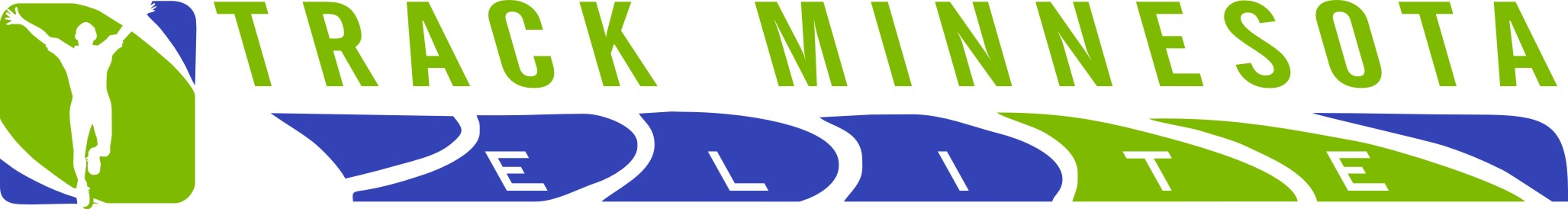 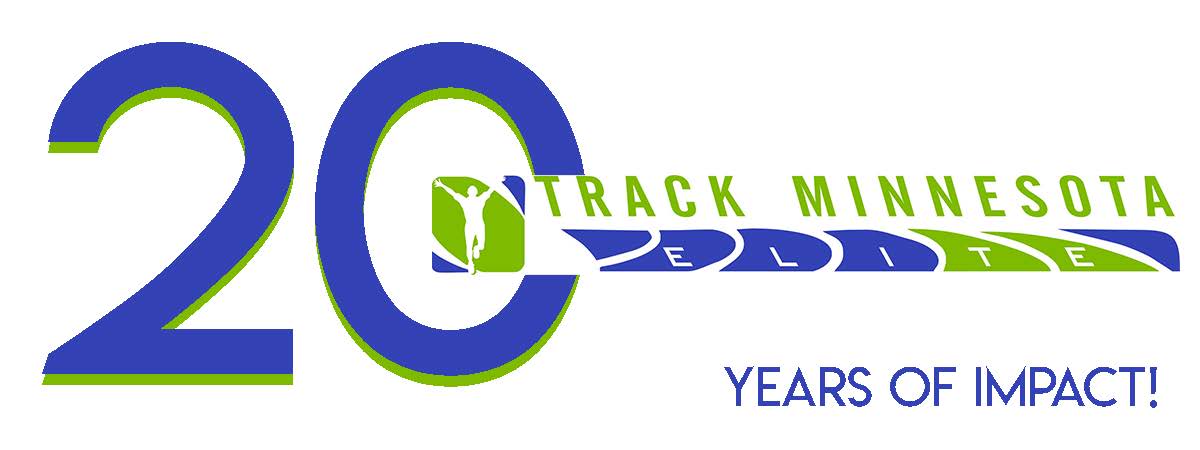                                                                         Track Minnesota Invitational Participation WaiverPlease complete and submit at meetName  _________________________________________________________   Birthdate  _________	School ________________________________________Address _________________________________________________ City: _____________________________   Zip: ____________Cell _____________________________________ Email: _________________________________________________________________________________________PARENTS INFORMATIONParent/Guardian   Name: ___________________________________________________________________________ 	Phone # _____________________Email: _________________________________________________________________________________________________________________________________How did you hear about Track Meet ________________________________________________________  How many years have participated in this meet?  _________In an emergency, when parent/guardian cannot be reached, please contact.Name: _______________________________________________________________________________________ Relationship ______________________________Home # __________________________________   Work # _______________________________________Cell # ___________________________________PARENT/GUARDIAN AGREEMENT I, Recognizing the possibility of physical injury associated with the fitness and track & field components activities, I hereby release, discharge and/or otherwise indemnify TME, YDS and its affiliated organizations, partners and sponsors, their employees and associated personnel, including the owners of fields and facilities utilized for the programs, against any claim by or on behalf of the registrant as a result of the registrant’s participation in the program and/or being transported to or from the same, which transportation I hereby authorize.                     Participant (Print):_________________________________________________________Signature:________________________________________    Date: ______                   Parent/Legal Guardian (Print):________________________________________________Signature:________________________________________    Date: ______YFDS 701 Plymouth Ave. N, Minneapolis, MN 55411  612-486-6730 / www.youthdetermined.org